ЛАГЕРЬ ЛИГА ЭКСТРИМА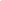 Концепция лагеря: Лига экстрима – это лагерь, отличительной особенностью которого является сочетание различных видов активной деятельности с образовательными и развлекательными элементами. А также использование самых современных средств передвижения, гаджетов и навороченных технических штучек. Проживание: «ДОЦ Призыв» в поселке Малаховка всего в 17 километрах от МКАД. Территория базы огорожена и оснащена видеонаблюдением по всей территории. Постоянную охрану порядка и территории, а также пропускной режим осуществляет группа вневедомственной охраны круглосуточно. Размещение:  2-4 местное со всеми удобствамиПитание: 4-разовое: завтрак + обед + ужин + сонник (по системе вкусной домашней кухни с элементами шведского стола). Даты,  тематика смен, стоимость:1 смена - 03.06-15.06  «ВоенГрад. Лазертагеры» - 45 500 рублей2 смена - 17.06-29.06 «Снайперы. Штурм» - 45 500 рублей3 смена - 01.07-13.07  «Сталкеры. BushCraft» - 45 500 рублей4 смена - 15.07-27.07   «Герои. Хранители» - 45 500 рублей5 смена –  29.07-08.08  «Звёздный десант» -  43 000 рублей6 смена – 08.08.-18.08.2018 «Форсаж. Ритмы рока» -  43 000 рублейВозможности:В лагере каждый прокатится на самых необычных средствах передвижения: Джамперы, Kongo Jumps, BMX, Orbit Wheel, AirWheel, Электроскейт, Зорбинг, Занятия на байдарках и катамаране, Трюковые Самокаты, МоноЭлектроКолеса, ЭлектроСамокаты Razor, HoverBoard, PogostikЗаняться творчеством, которое ему по душе: Freez Light, Светодиодные пои, ФотоТворчество, Конструирование из картона, Студия творчества Майнкрафт, Hand-Made мастерская (изготовление подарков своими руками), изучение основ «сладкой флористики» - создание сладких композиций, которые можно будет увезти с собой.  Сможет выбрать для себя полезное занятие: • Современный мечевой бой• Студия информационных технологийЭкстрим-Парк Изучение навыков Начальной Туристской Подготовки, спортивного ориентирования, изучение туристского снаряжения и др; Тактические Игры («Лазертаг» 7 поколения); Вело-Школа Школа авиа-, авто- и судомоделирования, а также начальное конструирование Стать участником масштабных захватывающих мероприятий: •  Большой Киберспортивный Турнир •  Сценарные игры «День Предпринимателя», «RealLife», «Стражники-Мятежники» •  Захватывающее Музыкальное Шоу «Гитарный Баттл» • Интуитивный шоу-квест «Ночь Триффидов» • Прощальная атмосферная игра «Ночь» По всем вопросам: «ЭЙ-СИ-АР Тревел Ассистенс»
Телефоны:· Городской +7(495) 787-57-19· Мобильный +7(916)252-81-82
Контактное лицо – координатор программ для детей и молодежи - Новикова Ирина ВладимировнаЭлектронная почта для заявок i.novikova@acrtravel.ru